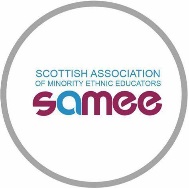 Leadership and Mentoring Programme ApplicationApplicant InformationWorking Environment Sector (please highlight): 	 Early Years  	Primary		Secondary	College  	University	OtherObjectivesIn the box below can you briefly explain why you are interested in SAMEE’s Leadership, Mentoring and Wellbeing Programme and what you hope to gain?Full Name:Date:LastFirstAddress:Street AddressCityPostcodePhone:EmailJob title:Region: